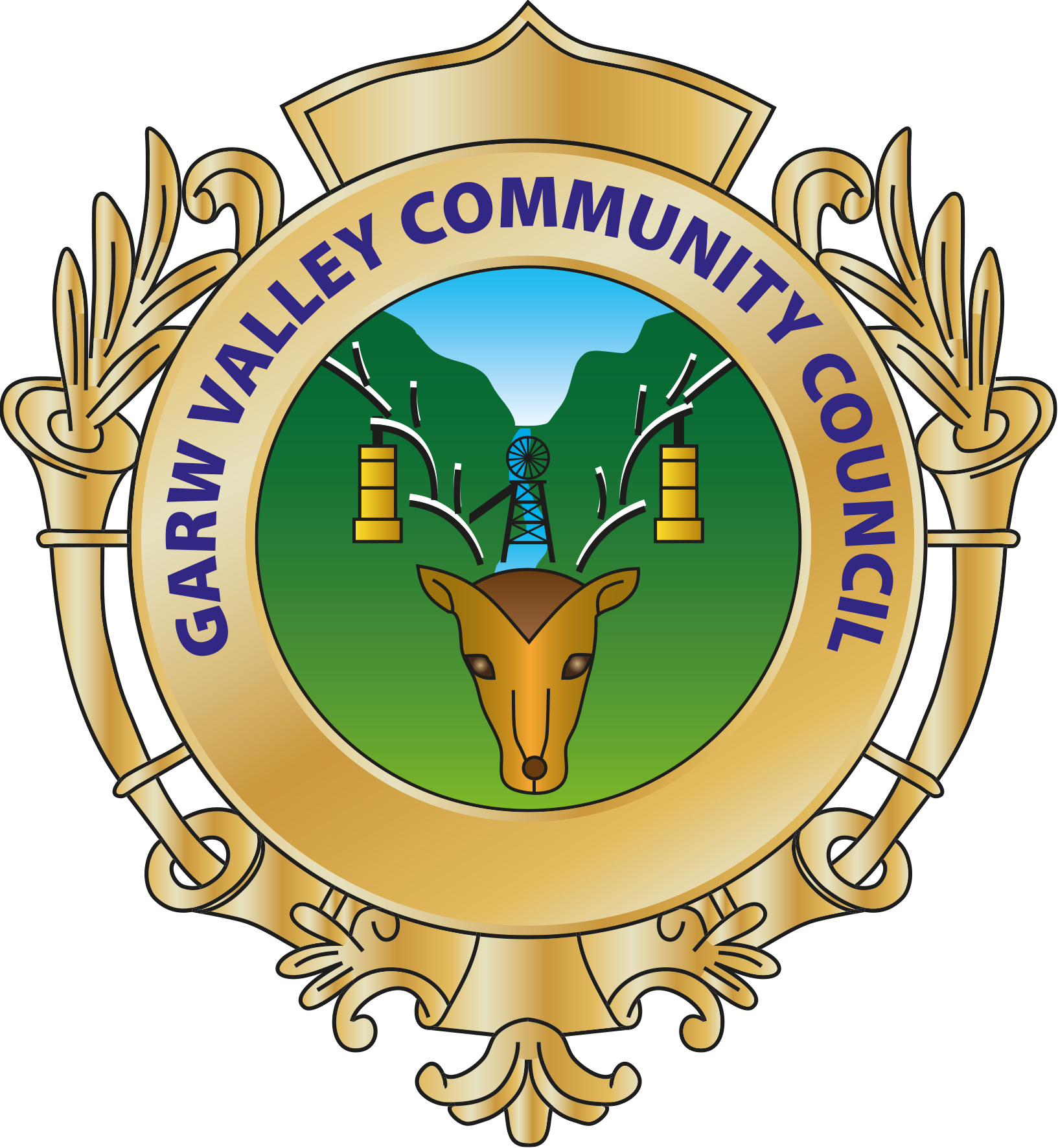 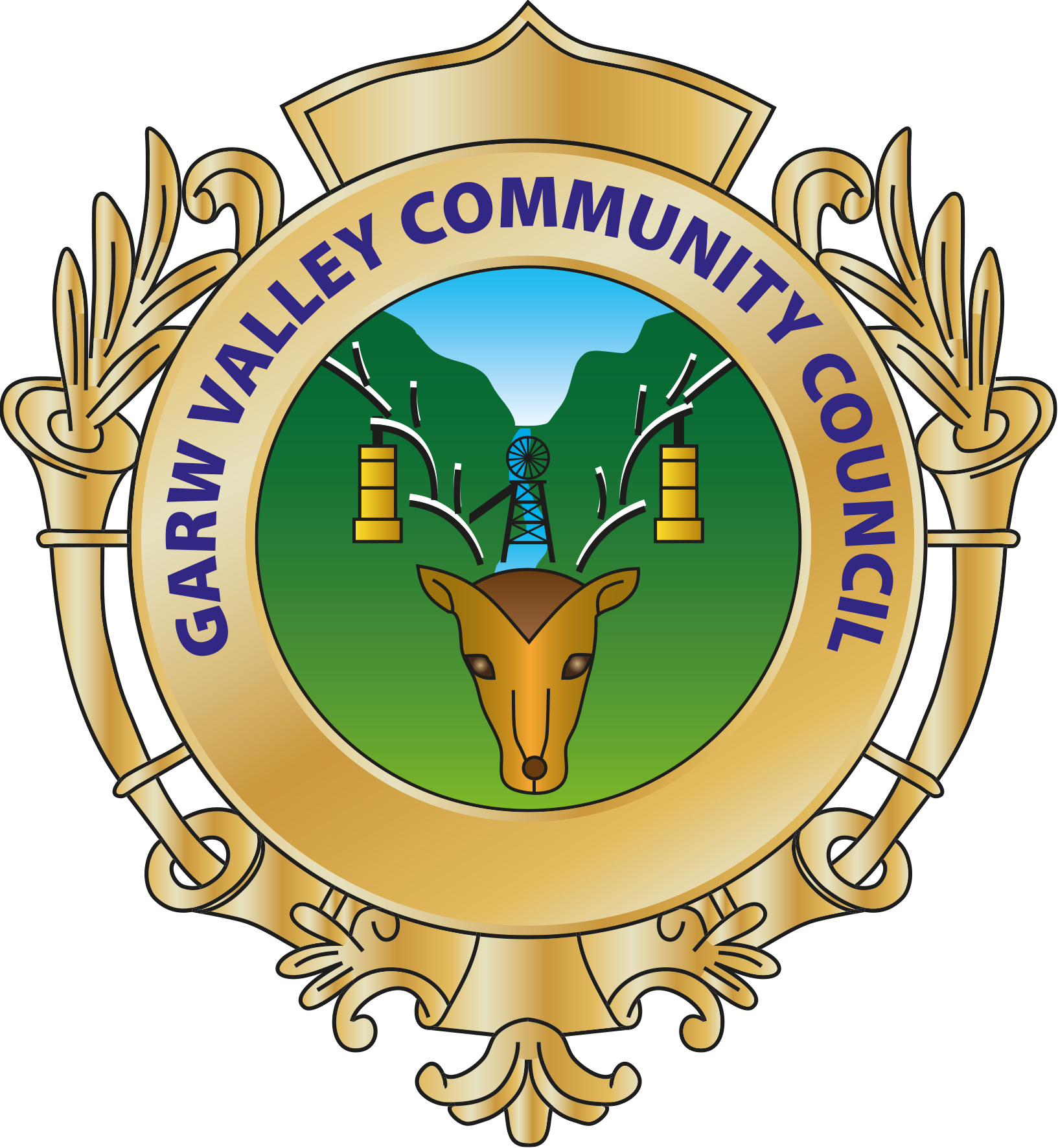 															   15th January 2019																											To:   All Garw Valley Councillors                                                                               You are hereby summoned to attend the Ordinary Meeting of the Garw Valley Community Council at 6.30 pm on Monday 21st January 2019 to be held at Blaengarw Workmen’s Hall for the purpose of transacting the following business.  The Press and Public are welcome to attend.Agenda Ordinary MeetingTo receive Apologies for AbsenceTo receive Declarations of InterestTo elect a Chair To receive the South Wales Police/Crime FiguresTo read, consider and approve Minutes of the January 2019 Precept MeetingTo consider matters arising from the January 2019 Precept Meeting MinutesBorough Council Updates and Ward ReportsFriends of Parc Calon LanUpper Garw Valley Workshop Acknowledging LGBT Month as a CouncilWorking with Schools on Council Projects3 Year Strategy – going forwardTo receive an Employment Committee Update and RecommendationsFinance & Accounts incl. recommendations from Finance CommitteeChair’s ReportClerk’s Report CorrespondencePlanning MattersTo discuss Staff Confidential Matters (Public to be excluded)Items for the February 2019 Ordinary MeetingDate & Venue for the next Meeting Blaengarw Workmen’s Hall at 6.30 pm on Monday 18th February 2019Ann C. HarrisClerk of the CouncilClerc y Cyngor																						